МУНИЦИПАЛЬНОЕ БЮДЖЕТНОЕ ОБЩЕОБРАЗОВАТЕЛЬНОЕ УЧРЕЖДЕНИЕ«КИРОВСКАЯ ГИМНАЗИЯ ИМЕНИ ГЕРОЯ СОВЕТСКОГО СОЮЗА СУЛТАНА БАЙМАГАМБЕТОВА»Юридический адрес: Российская Федерация, 187342, Ленинградская обл., г.Кировск, ул.Горького, д.16 Телефон/факс: (881362) 21-948. E-mail: gimn-keg@yandex.ru.Адрес сайта: http://www.gimn-keg.ru/ИНН/КПП 4706014323/470601001________________________________________________________________________________________________________________________________________________________________________________________________________________________________________________УТВЕРЖДЕНОПРИКАЗОМ МБОУ «КИРОВСКАЯ ГИМНАЗИЯ»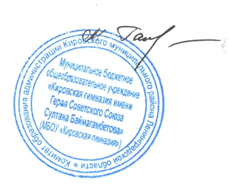 №171- О ОТ 31.08.22ДИРЕКТОР:                                  ГАНЕЕВА М.Р.ПЛАН РАБОТЫ МЕТОДИЧЕСКОЙ СЛУЖБЫ НА 2022 - 2023 УЧЕБНЫЙ ГОД/ МАРТЦИКЛОГРАММА ПРОИЗВОДСТВЕННОЙ ДЕЯТЕЛЬНОСТИЦИКЛОГРАММА НА МАРТНаправление методического сопровожденияНаправление методического сопровожденияПериодичность мероприятийОтветственныйПедагогический совет Педагогический совет Не реже 3-х в годДиректорРабочие совещанияРабочие совещания1 и 4 – й понед. (Горького), 1 и 4 – й чт. (Кирова) АдминистрацияКонсультации Консультации Вторник с 15.00 до 16.30АдминистрацияМетодическая и консультационная работа по организации психолого - педагогического сопровожденияМетодическая и консультационная работа по организации психолого - педагогического сопровожденияВторник с 15.00 до 16.30Зам. по УВР, педагог – психолог, социальный педагогАттестация педагогических работниковПрием заявлений на аттестацию от педагогических работников1 – 5 число, ежемесячноДиректорАттестация педагогических работниковПодготовка пакета документов на аттестующихся педагогов15 – 25 число, ежемесячноЗам. директора по УВРАттестация педагогических работниковАттестации педагогических работников в целях подтверждения соответствия занимаемым ими должностямпо заявкеДиректорСтруктура МСПериодичность мероприятийОтветственныйНаучно - методический советНе реже 2-х в годРуководитель НМСЗаседания школьных методических объединенийНе реже 2 –х раз в годРуководители ШМОЗаседания вариативных объединенийПо мере необходимостиРуководитель вариативной группыНаправление методического сопровожденияСодержание методического сопровожденияСроки проведенияОтветственныйМЕТОДИЧЕСКОЕ СОПРОВОЖДЕНИЕ: ПОВЫШЕНИЕ КВАЛИФИКАЦИИ И ПРОФЕССИОНАЛЬНОГО МАСТЕРСТВА ПЕДАГОГИЧЕСКИХ И РУКОВОДЯЩИХ КАДРОВ, РАСПРОСТРАНЕНИЕ ЛУЧШИХ ПРАКТИКXIII Петербургский международный образовательный форум площадку “Цифровизация в управлении новой воспитательной средой: генерируем возможности”.Участие в РМО:29.03.2023Ганеева М.Р.МЕТОДИЧЕСКОЕ СОПРОВОЖДЕНИЕ: ВНЕДРЕНИЕ ЦЕЛЕВОЙ МОДЕЛИ НАСТАВНИЧЕСТВА  (ОБУЧАЮЩИХСЯ, ПЕДАГОГОВ)Семинары – практикумы «Эффективный наставник»До 24.03.2023Кононова З.Г. Терентьева С.В.Беспалая С.Н.